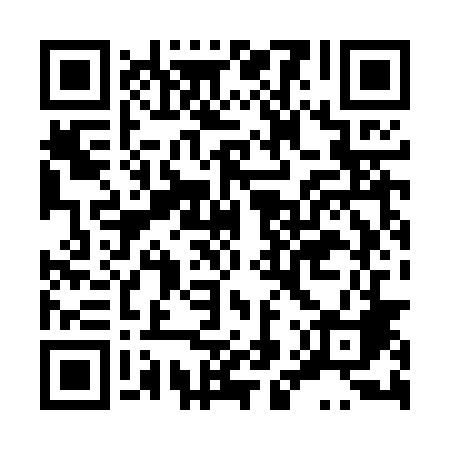 Ramadan times for Gapinin, PolandMon 11 Mar 2024 - Wed 10 Apr 2024High Latitude Method: Angle Based RulePrayer Calculation Method: Muslim World LeagueAsar Calculation Method: HanafiPrayer times provided by https://www.salahtimes.comDateDayFajrSuhurSunriseDhuhrAsrIftarMaghribIsha11Mon4:094:096:0111:483:415:375:377:2212Tue4:074:075:5911:483:435:385:387:2413Wed4:044:045:5611:483:445:405:407:2614Thu4:024:025:5411:473:455:425:427:2815Fri3:593:595:5211:473:475:445:447:3016Sat3:573:575:4911:473:485:455:457:3117Sun3:543:545:4711:473:505:475:477:3318Mon3:523:525:4511:463:515:495:497:3519Tue3:493:495:4311:463:525:505:507:3720Wed3:463:465:4011:463:545:525:527:3921Thu3:443:445:3811:453:555:545:547:4122Fri3:413:415:3611:453:565:565:567:4323Sat3:393:395:3311:453:585:575:577:4524Sun3:363:365:3111:453:595:595:597:4725Mon3:333:335:2911:444:006:016:017:4926Tue3:313:315:2711:444:026:026:027:5127Wed3:283:285:2411:444:036:046:047:5328Thu3:253:255:2211:434:046:066:067:5529Fri3:223:225:2011:434:056:076:077:5830Sat3:203:205:1711:434:076:096:098:0031Sun4:174:176:1512:425:087:117:119:021Mon4:144:146:1312:425:097:127:129:042Tue4:114:116:1112:425:107:147:149:063Wed4:084:086:0812:425:127:167:169:084Thu4:054:056:0612:415:137:177:179:115Fri4:024:026:0412:415:147:197:199:136Sat4:004:006:0212:415:157:217:219:157Sun3:573:575:5912:405:167:227:229:188Mon3:543:545:5712:405:187:247:249:209Tue3:513:515:5512:405:197:267:269:2210Wed3:483:485:5312:405:207:277:279:25